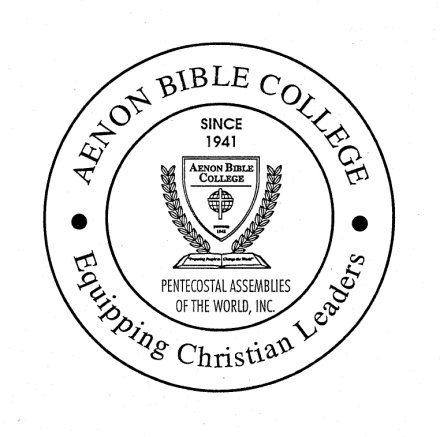 Dear Prospective student:The following information should help you determine the extent to which you are currently able to become involved with our school.  Each semester course has a value of 3 credit hours.  While the tuition cost is $100.00 per credit hour, the cost of books and the associated shipping/handling fees vary by the course taken.  At present, NIM does not offer Financial Aid.One may just take individual courses to enhance one’s knowledge of God’s Word or pursue a:Certificate in Biblical Studies				Bachelor of Religious EducationSunday School Teacher’s Training Certificate			Bachelor of Religious StudiesChristian Ministries Certificate				Bachelor of Arts in Pastoral MinistryAssociate of Theology					Master of Arts in Pastoral MinistryEach program’s requirements (except for the accelerated Bachelor of Arts in Pastoral Ministry and Master of Arts in Pastoral Ministry degrees) are part of this information packet.  To complete enrollment in the certificate or degree programs, one should send a copy of one’s high school diploma or G.E.D. transcript.  Presently, the total number of credits that may transfer from other colleges and universities is thirty (30).  Official transcripts are requested for evaluation.One may pay for a course all at once or make installments.  However, ALL fees must be paid in full before course materials are sent.  Money orders, checks, Visa or MasterCard are acceptable methods of payment.  Those OUTSIDE of the continental United States may use money grams, Western Union or other acceptable electronic forms of payment.  Should one decide not to a course after it has been paid, please note Aenon’s withdrawal and refund policies which are included in this packet.  Once course materials are received, one will have three (3) months to complete them and to take the final exams.  If lessons and exams have not been completed in the time allotted, the following extension fees are assessed.Up to 30 days past the assigned completion date is $25.00From 31 days to 60 days past the completion date is $50.00From 61 days to 90 days past the completion date is $75.00From 91 days and beyond the completion date is $100.00Aenon is in the process of seeking accreditation from an acceptable source that will allow its studentsto transfer credits with confidence and to obtain financial assistance from outside sources.2AENON BIBLE COLLEGE’S MISSIONAenon Bible College has a mission to prepare individuals for Christ-centered ministries and servant-leadership in a diverse, global society and to provide quality education for moral and theological excellence in keeping with Apostolic principles.To fulfill our mission we diligently strive to:Motivate students to develop lifestyles consistent with Scripture and the leading of the Holy Spirit.Facilitate growth in ministries through lifelong learning.Prepare Christian leaders as pastors, evangelists, church administrators, Christian educators and lay ministers.Provide skills and information to assist in updating and redesigning current ministries through continuing educational programs such as workshops, seminars and in-service training.Cultivate student attitudes and sensitivities regarding utilization of physical and technological resources to effectively minister in a changing world.Provide academic programs leading to certificates and degrees of higher learning.Aenon’s HeritageIn 1940 Bishops Karl F. Smith and LaBaugh H. Stansbury began the drive to establish a Pentecostal Bible Training Center.  It was given the name of “Aenon”, meaning “springs”, alluding to the waters of educational and spiritual refreshing that would spring from its midst.  The school was officially dedicated January 16, 1941 with a handful of students.  Seventy years later, Aenon Bible College has expanded its central campus with nearly a hundred and twenty satellite campuses. Thousands have matriculated since that first enlightened day of classes.RecognitionAenon Bible College is the official training center for the Pentecostal Assemblies of the World, Inc.  It also functions in the state of Indiana as a legitimate degree granting institution.  Additionally, Aenon is accredited by the Accrediting Commission International (ACI), an independent accrediting agency that specializes in seminaries, Bible colleges, and small specialized schools.An accrediting organization is a “watchman on the wall”.  Although each one is different and may focus in different areas of accreditation, they recognize an educational institution as maintaining standards that qualify the graduates for admission to higher or more specialized institutions or for professional practice.ACI, primarily a religious school accrediting agency, has as its primary objective to encourage and maintain sound scholarship in the areas of private education.  It has more than 200 schools in 9 countries, on 5 continents with 21,000 students.  As a member of the National Federation of Independent Businesses, ACI operates in 39 states, including Washington, D.C.A degree covers the major taken with that degree.  A student should understand that credits taken in one type of program may or may not transfer to another.  This is the sole determination of the receiving institution.  Thus being said, credits from Aenon Bible College, primarily a Christian school, are not guaranteed to be accepted by secular or state run schools.3Degree OptionsThere are many degrees available to students seeking to continue their education after high school.  Each degree is different and varies in requirements and the time it takes to complete.  The list below details four degrees, three of which are available at Aenon:A.   Associate of Theology.  This degree qualifies graduates to enter the workforce or continue their 	education in a four-year college program.B.   Bachelor’s Degrees.  Aenon has three, namely, the Bachelor of Religious Education, the Bachelor 	of Religious Studies, and the Bachelor of Arts in Pastoral Ministry.  A bachelor’s degree is an 	undergraduate degree program that usually takes four years to complete.  Graduates are 	qualified to work in entry- or management-level positions, depending on the field.  A bachelor’s 	degree is also required for admittance into the master’s program.                                Aenon’s Bachelor of Arts in Pastoral Ministry is an accelerated degree program.  Requirements                                 Include a high school diploma or its equivalent and the development of a portfolio.C.   Master of Arts in Pastoral Ministry. Master’s degree programs are graduate programs allowing           students to specialize in an area of study and typically take one to three years to complete. Along        with an undergraduate degree, enrolling in Aenon’s Master of Arts in Pastoral Ministry requires a        thesis.   	              Earning a master’s degree qualifies graduates to work in advanced or executive-level positions.  It 		              is also required for entrance into some doctoral programs.	        D.  Doctoral Degrees.  These programs are the professional level of academic study programs.  Entry 		              into a doctoral program usually requires a master’s degree.  Completing a doctorate can take two 		              to three years, involving the completion of a dissertation based on a major research project.                              Graduates are qualified to work as experts in business, research or as professors at universities.		              At the present, Aenon does not have a doctoral program.Certificate ProgramsAenon has several certificate programs, which carry college credit, but are non-degree programs.  They include:Certificate in Biblical Studies is designed to provide a basic understanding of the Scriptures and a foundation for Christian living.  Course requirements are 30 hours.                        B.     Sunday School Teachers Training is designed to equip students to be effective Christian                                 educators serving both the church and Christian schools.                        C.     Christian Ministries is also designed to help students demonstrate competence in Christian                                 education and related ministries.                        D.    Ministerial Introduction is a three-months’ course that is the first step toward obtaining a 			national license with the Pentecostal Assemblies of the World, Inc.                        E.     Ordination Preparation is a six-months’ course for those who have been approved to become                                 an ordained minister with the Pentecostal Assemblies of the World, Inc.              4CERTIFICATE IN BIBLICAL STUDIES*This non-degree program is designed to provide a basic understanding of the Scriptures and a foundation for Christian living.Course Requirements – 30 HoursENG 101  English Grammar	3 hours			BIB  111  N.T. Survey		            3 hoursENG 102  English Composition          3 hours			MIN 123  Principles of Worship                    3 hours	MAT 182  Mathematics		3 hours			CED  130 Christian Education	            3 hoursBIB 110  O.T. Survey		3 hours		                HIS   131 History of Pentecost	            3 hoursElectivesBible Elective			3 hours			Theology Elective		                            3 hours*Please note:  No more than six (6) transfer credits will be accepted from other colleges or universities.SUNDAY SCHOOL TEACHERS TRAINING PROGRAMandCHRISTIAN MINISTRIES CERTIFICATE PROGRAMThese non-degree programs are design to equip students to be effective educators serving both the church and/or Christian schools.  Students gain an understanding of:The Word of God through systematic study and applicationChristian education pedagogy  and child development psychologyUpon completion of the programs students demonstrate competence as servant-leaders in:Modeling Christian characteristics in daily living situationsAssisting educational administrators and supervisors in a Christian school or related ministryHelping plan and develop Christian education curricula for churches, schools, and para-church organizationsEffectively communicating the Word of God under the inspiration of the Holy SpiritDefining and developing one’s personal ministries within the established churchRequired Courses for Sunday School Teachers – 12 HoursBIB  110  O.T. Survey		3 hours			CED  130  Christian Education	          3 hoursBIB  111  N.T. Survey		3 hours			CED  131  Christian Education	          3 hoursRequired Courses for Christian Ministries – 24 HoursCED 130  Christian Education           3 hours			HIS  230   History of Pentecost	         3 hoursCED 131  Christian Education           3 hours			MIS 263   Personal Evangelism	         3 hoursTHE 260  Systematic Theology         3 hours			THE 261   Systematic Theology 	         3 hours5ASSOCIATE OF THEOLOGYThis degree program is designed to provide a solid Biblical foundation and basic ministry skills.  It also forms the basis for continued study in the four-year bachelor’s program.Upon completion of this program students possess the basic skills to:Communicate the Word of God with clarity and conviction.Understand the Biblical and historical development of the church.Gain knowledge in general education subjects.Model Christian characteristics in daily living situations.Define and develop individual ministry within the church.Become acquainted with the Christian educational requirements of the church.Course Requirements = 60 HoursGeneral Requirements = 21 HoursEnglish			6 hours				        Natural Science                3 hours		Math			3 hours			        	        Speech                               3 hoursSociology		3 hours				        Psychology		     3 hoursBiblical Studies = 33 HoursBible & Theology	              18 hours			                        Missions		     3 hoursChristian Education	6 hours			                       Religious History	     3 hoursMinistry		                3 hoursElectives = 6 HoursPlease note:  If a student has attended college elsewhere, the maximum number of transfer credits is thirty (30).  Those credits must be comparable to those required by the Associate of Theology degree.6BACHELOR OF RELIGIOUS EDUCATIONThe Bachelor of Religious Education (BRE) program prepares students to be Christian educators serving both the church and Christian schools.  The students will gain an understanding of:Biblical tenets of the church in its historical and modern contexts.Christian education pedagogy and child development psychology.The Word of God through systematic study and application.Upon completion of the program students demonstrate competence as servant-leaders in:Modeling Christian characteristics in daily living situations.Serving as educational administrators, supervisors or teachers in a Christian school or related ministry.Planning and developing Christian education curricula for churches, schools and para-church organizations.Developing Christian education programs for adult learners.Effectively communicating the Word of God under the inspiration of the Holy Spirit.Course Requirements = 120 HoursGeneral Studies Requirements = 45 HoursEnglish				6 hours			Natural Science				3 hoursEthics				3 hours			Philosophy				3 hoursForeign Language		                6 hours			Psychology				3 hoursLiterature			3 hours			Social Science				3 hoursMath				3 hours			Sociology				3 hoursMusic/Art Appreciation		6 hours			Speech					3 hoursBiblical Studies Requirements = 60 HoursBible/Theology		             18 hours			Missions				               3 hoursChristian Education	             21 hours			Religious History			               9 hoursMinistry			               6 hours			Spiritual Maturity			               3 hoursElectives = 15 Hours	If a student attended college elsewhere, the maximum number of transfer credits is thirty (30).  Those credits must be comparable to those required by the Bachelor of Religious Education.7BACHELOR OF RELIGIOUS STUDIESThe Bachelor of Arts in Religious Studies degree program offers Christian education for students who have completed post-secondary studies in the arts and sciences.  It recognizes the increasing number of students holding baccalaureate degrees who wish to pursue study in religion.This degree program equips students with knowledge and skills for effective ministry within the local church and the community.  Upon completion of the program students will gain an understanding of:Biblical tenets of the church in its historical and modern contextsThe Word of God through systematic study and applicationApostolic influences of the Christian churchUpon completion of the program students will be able to demonstrate competence as servant-leaders in:Modeling Christian characteristics in daily living situationsDeveloping and maintaining a consistent pattern of spiritual growth and maturityDefining and developing individual ministries within the established churchEffectively communicating the Word of God under the inspiration of the Holy SpiritRequired Core Courses = 30 HoursBIB   110		Old Testament Survey (3 hours)BIB   111		New Testament Survey (3 hours)BIB   115/116	Life of Christ  (6 hours)CED  230	Spiritual Growth & Maturity (3 hours)HIS   131		History of Pentecost (3 hours)MIN 123		Principles of Worship (3 hours)MIS  263		Personal Evangelism (3 hours)THE  162		Principles of Apostolic Doctrine (3 hours)THE  263		Hermeneutics (3 hours)Area Electives = 24 HoursBible Elective (6 hours)Biblical or Foreign Language (6 hours)Ministry Elective (6 hours)Christian Education Elective (6 hours)Theology Elective (6 hours)8HOME STUDY APPLICATION FOR ADMISSION(to be completed by new Aenon students)Date:  ___________________________		Email:  ________________________________________Name:  _________________________________________________  Last 4 Digits of SS#:  ____________Street Address:  ________________________________________________________________________City/State/Zip:  _______________________________________________________________________Home Phone:  (          )  ______________________  Cell Phone:  (          )  ___________________________           Date of Birth:  ___________________________       Gender:  Male  _____	     Female  _____Previous EducationHigh School Name:  _________________________________________  Graduation Year:  _________City/State:  ___________________________________________________________________________College Name  :___________________________________________  Years Attended:  ______________City/State:  __________________________________________  Degree:  _________________________College Name:  ________________________________________  Years Attended:  ____________City/State:  __________________________________________   Degree:  _______________________Life/Work Experience in the Field of Study Being Sought1.  __________________________________________________________________________________2.  __________________________________________________________________________________3.  __________________________________________________________________________________Should I be accepted, I agree to abide by the regulations of Aenon Bible College.  I also affirm that the information is true and verifiable.Signature:  ___________________________________________  Date:  __________________________
A one-time, non-refundable application fee of $20.00 must accompany this form.9HOME STUDY REGISTRATION FORM(to be completed by all Aenon students)Date:  _______________________                    Email:  __________________________________________Name:  __________________________________________________  Last 4 Digits of SS#:  ___________City/State/Zip:  ________________________________________________________________________Home Phone:  (          )  ______________________   Cell Phone:  (          )  __________________________           Date of Birth:  ________________________    Gender:  Male  _____     Female  _____==================================================================================Have you taken Aenon courses before?  ______Yes     ______  NoAre you pursuing a degree?  _______  Yes    _______  No===================================================================Please list the names and numbers of the courses for which you are registering below:1.  __________________________________________________________________________________2.  __________________________________________________________________________________3.  _________________________________________________________________________________Please note:  A registration fee of $20.00 must accompany this form to process your enrollment.10AENON BIBLE COLLEGEDistance Learning DepartmentBOOK ORDER FORMName:  ____________________________________________          Date:  _______________________Street:  _______________________________________________________________________________City/State/Zip:  __________________________________________________________________Telephone:  (          )  ______________________ Email:  ________________________________________								     *Shipping/Handling          __________								                   Grand Total	       _________Note:  Please include 10% of the total cost for shipping and handling.  Keep a copy of completed order form for your records.11CHARGE CARD PAYMENT REQUESTDate:  ________________________________Name (on the card):  ____________________________________________________________________Billing Address:  ________________________________________________________________________City/State/Zip:  ______________________________________________________________________Phone:  (          )  ________________________  Email:  _________________________________________Charge Card Type:  VISA  _____		MasterCard  _____	     Expiration Date:  ________________CARD NUMBER:  _______________________________________________________________________Purpose of Charge:  _________________________________________________________________________________________________________________________________________________________Total Charge Amount:  ______________________          Signature of card holder:  ______________________________________________________Below the following line is to be filled out by Aenon Bible College================================================================Processed by:  ________________________________   Date:  ______________________________Charge card approval number:  ______________________________                              			    Aenon Bible College3939 Meadows DriveIndianapolis, IN   46205317-549-0255317-549-0224 Faxwww.aenonbiblecollege.us12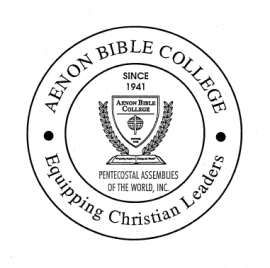             AENON BIBLE COLLEGE	Request for Evaluation of College Transcript    Name:  __________________________________________  Last 4 Digits of SS#:  ___________________Address:  _____________________________________________________________________________City/State/Zip:  ________________________________________________________________________Telephone:  (          ) ______________________  Former or Maiden Name:  ________________________DEGREE OBJECTIVE:Associate of TheologyBachelor of Religious EducationBachelor of Religious Studies Bachelor of Arts in Pastoral ministry (accelerated program)Master of Arts in Pastoral MinistryList of prior colleges/universities:  (Please contact each and request for official transcript(s) to be sent to Aenon Bible College.)I am requesting that Aenon Bible College evaluate my college transcript(s) for the purpose of determining transfer credit.  I understand that I must be a degree-seeking student to make this request.  I also understand that only courses that are relevant to Aenon’s existing degree programs are eligible for consideration. Signature:  ________________________________________________   Date:  _____________________13TRANSFER CREDIT POLICYStudents who are accepted into a degree program and register for courses may request transfer credit for relevant courses from acceptable institutions.Transfer of credit is subject to the approval of the Academic Dean for on-campus students or the Distance Learning Director for distance learning students.  The following additional limitations apply:The course(s) for which transfer of credit is requested must have been completed within five (5) years prior to the awarding of the Aenon degree.Credits for courses in which the student earned a grade below C- (75%) or took a non-letter grade such as pass/fail are not transferable.A maximum of 30 credits may be transferred for the Associate of Theology degree and the Bachelor of Religious Studies.A maximum of 60 credits may be transferred for the Bachelor of Religious Education and the Bachelor of Arts in Pastoral Ministry.Students who pursue the Master of Arts in Pastoral Ministry must have an earned Bachelor degree to their credit.How to Apply for Transfer of Credit:Submit the completed form along with an official copy of your college or university transcript.If required, submit a syllabus of the courses.Forward the approved form and official transcripts to:On campus students:			Academic Dean					Aenon Bible College					3939 Meadows Drive					Indianapolis, IN   46205Distance Learning students:		Distance Learning Director					Aenon Bible College					3939 Meadows Drive					Indianapolis, IN   46205                                                                        jallen@dl.aenonbiblecollege.usTelephone:  317-549-0255              Fax:  317-549-0224Website:  www.aenonbiblecollege.us14CALCULATING YOUR COSTSThis form will help calculate your costs for all Aenon courses.  The maximum number of courses that may be taken at the same time is three (3).  Most courses are three credit hours and take up to three (3)months to complete.A.  List courses by name and number on the lines below:        1.  _____________________________________________________________________________      2.  _______________________________________________________________________________      3.  _______________________________________________________________________________B.  List the total number of credits per course:  ____________________C.  Multiply the total number of course credits by $60.00:  $____________________________________D.  First time Aenon students pay a one-time, non-refundable Application fee of:           $20.00E.  The $20.00 registration fee is due each time one registers for new courses:  _____________________F.  Please complete the “Book Order” form.  Be sure to include 10% of the      total order for shipping and handling fees.		TOTAL BOOK ORDER:  _____________________G. Please add lines B through F for the amount that is owed:  ___________________________________Note:  Be advised that ALL fees must be paid in full before any course materials are sent.  Personal checks, money orders or payment by Visa or Master Card are acceptable.  If a personal check is returned for insufficient funds, a $25.00 assessment will be added to the amount owed.  If you wish to  charge your order, a form is enclosed.15REFUNDSA student who desires to withdraw from Aenon’s Distance Learning Department must notify the school in writing, preferably using the “Withdrawal Request” form which is part of this packet.   Application fees are non refundable. Regarding refunds for Ministerial Introduction or Ordination Preparation students, a $20.00 shipping and handling fee will be deducted.  If course materials have been annotated by students or found in poor condition, monies spent for them will not be refunded.Tuition refunds will be distributed according to the following schedule:Note:  Student financial accounts are processed and maintained by Aenon’s Finance Department.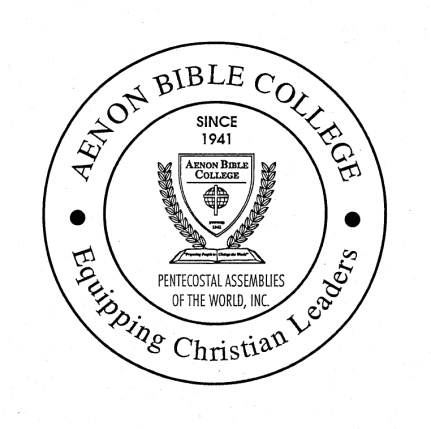 Aenon Bible College3939 Meadows Drive * Indianapolis, IN  46205317-549-0255www.aenonbiblecollege.usToday, studying at home (or away from a physical campus) is a growing trend for students seeking knowledge enhancement, professional development or degrees.  Aenon, which is accredited by the Accrediting Commission International, Inc., offers more than thirty individual courses, five certificate programs, five undergraduate degrees, and one master’s degree program.  One of the bachelor’s degrees is an accelerated degree program in which busy, but qualified persons may matriculate in one year.  Another undergraduate degree is specifically designed for those who already hold a degree, but desire one in religious studies.Aenon Bible College is the official educational school for the Pentecostal Assemblies of the World.  Since its establishment in 1941, Aenon has matriculated thousands of students utilizing not only the Indianapolis campus but the more than 120 satellite campuses around the world.Course NameBook TitleQuantUnit CostTotal CostSchool NameCity/StateYear (s)First week100%Second week95%Third week88%Fourth week82%Fifth week76%Sixth week70%Seventh week64%Eighth week59%Ninth week53%Tenth week47%Eleventh week41%Twelfth week35%Thirteenth week29%Fourteenth week24%Fifthteenth week18%Sixteenth week12%Seventeenth week  6%